الأقدس الأقدس قد نطق لسان غيبتيحضرت بهاءاللهأصلي عربي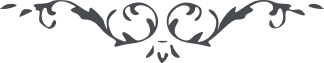 من آثار حضرة بهاءالله – لئالئ الحكمة، المجلد 2، لوح رقم (57)، الصفحة 135الاقدس الاقدسقد نطق لسان غیبی فی جبروت عصمتی انّه لا اله الّا انا المهیمن علی العالمین و الّذی ظهر انّه لمشرق الغیب لا ریب انّه اتی بسلطان مبین به استقام امری و نصب صراطی و وضع میزانی و ظهر ما هو المکنون فی لوحی الحفیظ و به قرّت ابصار الّذین نطقوا بذکری و جائوا بآیاتی و ظهروا ببیّناتی طوبی لمن توجّه الیه ویل لمن انکره و اعرض عمّا نزّل من عنده انّه من اشقی الخلق یشهد بذلک لسانی النّاطق الصّادق الامین  .